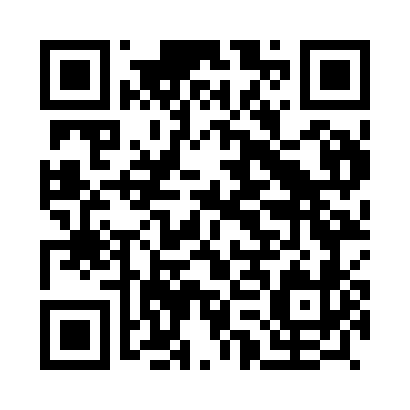 Prayer times for Amarelos, PortugalMon 1 Apr 2024 - Tue 30 Apr 2024High Latitude Method: Angle Based RulePrayer Calculation Method: Muslim World LeagueAsar Calculation Method: HanafiPrayer times provided by https://www.salahtimes.comDateDayFajrSunriseDhuhrAsrMaghribIsha1Mon5:427:141:346:047:559:222Tue5:407:121:346:057:569:233Wed5:387:111:346:057:579:244Thu5:367:091:336:067:589:265Fri5:347:081:336:077:599:276Sat5:327:061:336:078:009:287Sun5:317:051:326:088:019:298Mon5:297:031:326:098:029:319Tue5:277:011:326:098:039:3210Wed5:257:001:326:108:049:3311Thu5:236:581:316:118:059:3512Fri5:216:571:316:118:069:3613Sat5:206:551:316:128:079:3714Sun5:186:541:316:128:089:3815Mon5:166:521:306:138:099:4016Tue5:146:511:306:148:109:4117Wed5:126:491:306:148:119:4218Thu5:106:481:306:158:129:4419Fri5:096:471:296:158:139:4520Sat5:076:451:296:168:149:4621Sun5:056:441:296:178:159:4822Mon5:036:421:296:178:169:4923Tue5:016:411:296:188:179:5124Wed5:006:401:296:188:189:5225Thu4:586:381:286:198:199:5326Fri4:566:371:286:198:209:5527Sat4:546:361:286:208:219:5628Sun4:536:341:286:218:229:5829Mon4:516:331:286:218:239:5930Tue4:496:321:286:228:2410:00